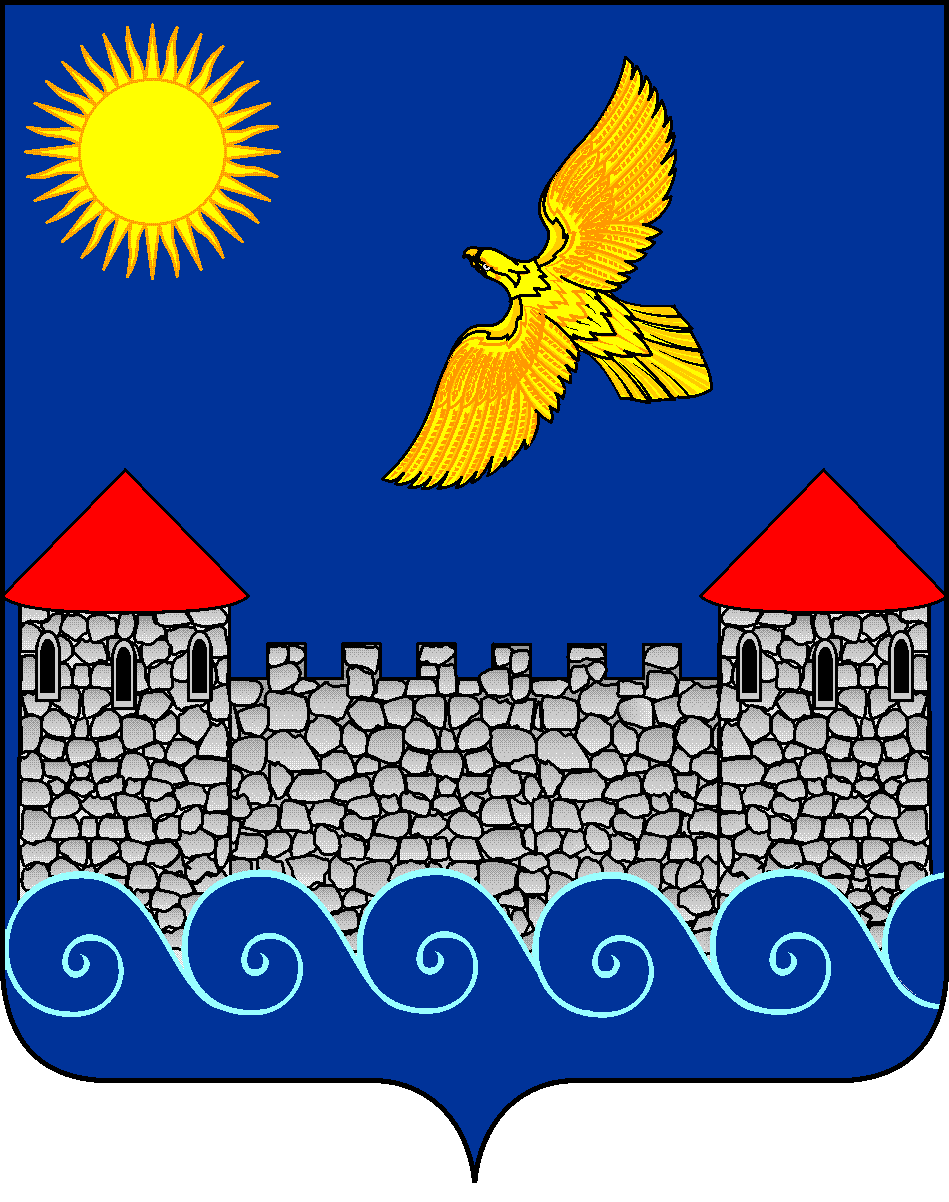 МУНИЦИПАЛЬНОЕ ОБРАЗОВАНИЕ«кингисеппский муниципальный район»Ленинградской областиКонтрольно – счетная  палатаИНФОРМАЦИЯ о результатах контрольного мероприятия: Проверка использования средств бюджета МО «Кингисеппский муниципальный район», поступивших в 2018 году в бюджет  МО «Опольевское сельское поселение» на осуществление закрепленных за муниципальным образованием законодательством полномочий	Контрольно-счетной палатой МО «Кингисеппский муниципальный район» в соответствии с Планом работы Контрольно-счётной палаты на 2019 год,  проведено  контрольное мероприятие: проверка использования средств бюджета МО «Кингисеппский муниципальный район», поступивших в 2018 году в бюджет  МО «Опольевское сельское поселение» на осуществление закрепленных за муниципальным образованием законодательством полномочий (акт от 05.08.2019г.).	В результате проверки Контрольно-счетной палатой установлено, что средства бюджета МО «Кингисеппский муниципальный район», поступившие в 2018 году в бюджет  МО «Опольевское сельское поселение» на осуществление закрепленных за муниципальным образованием законодательством полномочий, использованы в соответствии с целевым назначением.	Однако по результатам проверки  выявлен ряд нарушений Федерального закона от 05.04.2013г. №44-ФЗ «О контрактной системе в сфере закупок товаров, работ, услуг для обеспечения государственных и муниципальных нужд» (далее  - Закон от 05.04.2013г. №44-ФЗ), а именно, администрацией МО «Опольевское сельское поселение» нарушены сроки оплаты по муниципальным контрактам (договорам) за выполненные работы, оказанные услуги.	По результатам проведенной Контрольно-счетной палатой МО «Кингисеппский муниципальный район проверки, в адрес Главы администрации МО «Опольевское сельское поселение» направлено представление об устранении выявленных нарушений, в котором рекомендовано:1. Проанализировать выявленные проверкой нарушения и при заключении муниципальных контрактов (договоров) не допускать нарушений Федерального закона от 05.04.2013 года №44-ФЗ «О контрактной системе в сфере закупок товаров, работ, услуг для обеспечения государственных и муниципальных нужд».2. В целях недопущения нарушений положений Федерального закона от 05.04.2013г. №44-ФЗ, условий заключенных муниципальных контрактов (договоров), усилить внутренний контроль за соблюдением исполнения обязательств по муниципальным контрактам (договорам), в части сроков оплаты за выполненные работы (услуги).		Информацию о принятых решениях и мерах по результатам рассмотрения представления, администрации МО «Опольевское сельское поселение»  необходимо предоставить в Контрольно-счетную палату в течение одного месяца со дня получения представления. 	Согласно Соглашению о взаимодействии между Кингисеппской городской прокуратурой и Контрольно-счетной палатой МО «Кингисеппский муниципальный район»,  материалы по результатам проведенного Контрольно-счетной палатой контрольного мероприятия направлены в Кингисеппскую городскую прокуратуру.	Материалы по результатам проведенного Контрольно-счетной палатой контрольного мероприятия направлены для ознакомления Главе МО «Кингисеппский муниципальный район» Сергееву А.И., И.о. Главы администрации МО «Кингисеппский муниципальный район» Антоновой Е.Г., Главе МО «Опольевское сельское поселение» Трофимову С.Г.